Tantárgy :  Technika: Papírhajó hajtogatása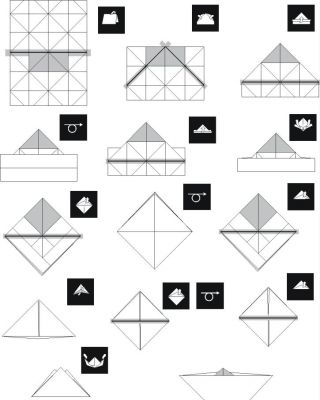 